График прохода учащихся в лицей №144 по адресу Суздальский пр, д.93 кор. 2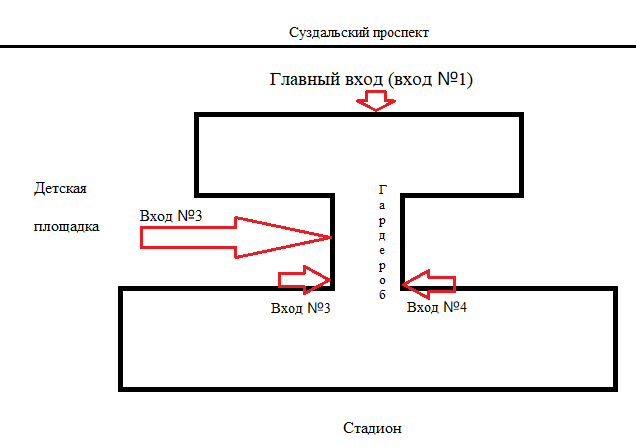 График прохода учащихся в лицей №144 по адресу ул.Тимуровская, д.15, кор. 2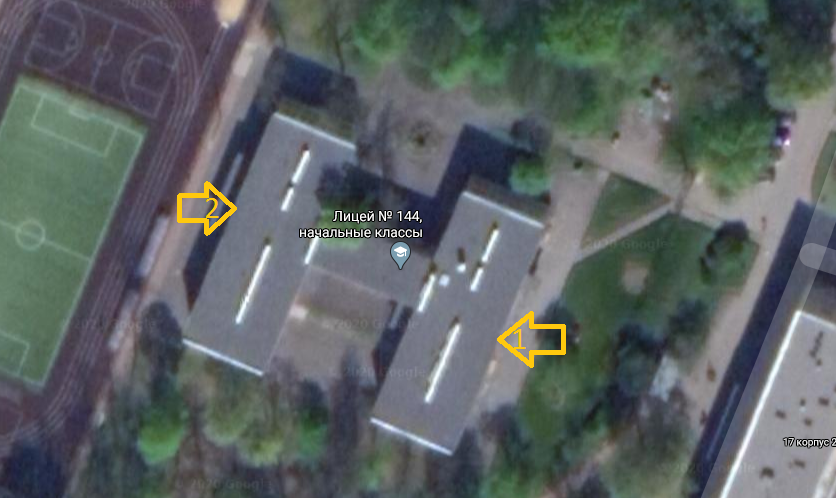 Время входа в лицей8.108.158.208.258.308.358.408.458.508.55Вход №111Б11А10Б10А9В9Б9А8В8Б8АВход №25А5Б5В5Г6А6Б7Г7ВВход №31А1Б1В1ГВход №42Б2А7А7БВремя входа в лицей8.108.158.208.258.308.358.408.458.508.55Вход № 12в3в4а4вВход № 22г3а3г3б4б4г